We are ready......Warm winter fruit salad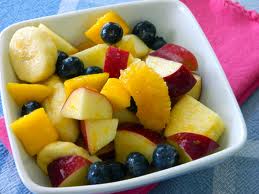 Ingredients – Serves 5Fresh pear, peeled		80g (½ medium)Fresh orange, peeled		80g (½ medium)Cranberry juice 			50mlGround cinnamon			1 teaspoonFresh apple, peeled		80g ((½ medium)Banana				MediumBlueberries			50gMethod1. 	Core the pear and apple then break the orange into segments. Chop the fruit.2. 	Warm the fruit, juice and cinnamon in a large pan on a low heat until the fruit has softened.3.	Add chopped banana and blueberries and serve.